Name: _______________________________________________	April 30, 2014	Period: _________The End of World War IIDirections: Use the video and the notes to complete the information in your notes today. When you are finished, use the notes to complete your exit ticket.War Ends in Europe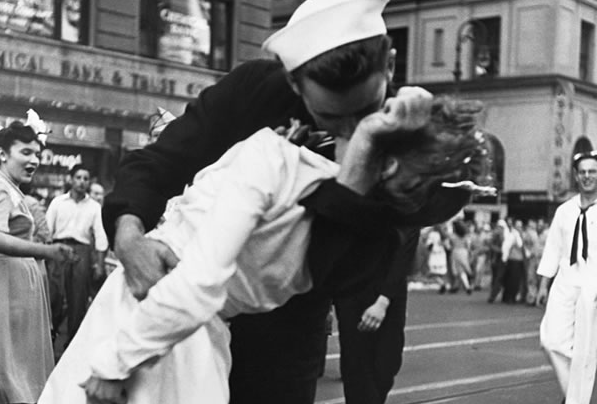 List three events that helped bring World War II to a close in Europe:________________________________________________________________________________________________________________________________________________The Germans SurrenderThe ______________________ reached Berlin firstAdolf Hitler found dead in a bunker—a __________________________Berlin surrendered on May 2, 1945: Germany five days laterVictory in Europe (________________________) proclaimed May 8, 1945 after 6 years of fightingWar Ends in the PacificFinal BattlesBy mid-1944, regular bombing raids on Japanese cities, including TokyoGreat distance made raids difficult, dangerousAmericans needed bases closer to JapanList three battles that helped end the war in the Pacific: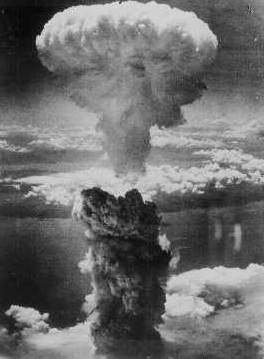 ________________________________________________________________________________________________________________________________________________The Atomic BombAfter Okinawa, mainland ___________________ was nextWhat two cities were targeted by the atomic bombs?______________________________ & ______________________________Emperor Hirohito surrendered on August 15, 1945. This day is known as ___________________________ for Victory in Japan. ______________________________________ was finally over.The Post War WorldThe Allies planned for the end of the war for years!Complete the chart below to describe the plans the Allies had for how the world would look after the Second World War:List some of the major effects of World War II:____________________________________________________________________________________________________________________________________________________________________________________________________________________________________________________________________________________________________________________________________________________________________________________________________________________________________Conference/Meeting NameYearResultsAtlantic CharterTehran ConferenceYalta ConferenceUnited Nations CharterPotsdam Conference